GRANADA ACOGERÁ EL IX CONGRESO DE COMUNICACIÓN SOCIAL DE LA CIENCIA 2023. El Congreso se ha presentado en el Ayuntamiento de Granada junto a representantes de las diferentes entidades organizadoras. Se presenta el IX Congreso de Comunicación Social de la Ciencia (CCSC23) que se celebrará en Granada del 25 al 27 de octubre de 2023 bajo el lema “La unión hace la ciencia”.Se firma la declaración de intenciones previa a la firma del convenio de colaboración entre Elena Lázaro, presidenta de la Asociación Española de Comunicación Científica, e Inmaculada Aguilar, directora de la Fundación Española para la Ciencia y Tecnología (FECYT). Este acuerdo supone un compromiso de firma posterior que ratifica el apoyo de FECYT al CCSC23.Granada 31 de enero 2023.- La Asociación Española de Comunicación Científica (AEC2) ha presentado durante un acto oficial en el Ayuntamiento de Granada la novena edición del Congreso de Comunicación Social de la Ciencia que tendrá lugar en dicha ciudad los días 25, 26 y 27 de octubre.Asimismo, durante este acto se ha firmado la declaración de intenciones previa a la firma del convenio de colaboración entre Elena Lázaro, presidenta de la Asociación Española de Comunicación Científica y coordinadora de la Unidad Científica de la Universidad de Córdoba, e Inmaculada Aguilar, directora de la Fundación Española para la Ciencia y Tecnología. Este acuerdo supone un compromiso de firma posterior que ratifica el apoyo de FECYT al Congreso y remarca el compromiso de esta institución por reforzar el vínculo entre ciencia y sociedad mediante acciones que promueven la ciencia abierta e inclusiva, la cultura y la educación científicas. En la rueda de prensa presidida por el alcalde de Granada Francisco Cuenca, han participado Elena Lázaro, presidenta de la Asociación Española de Comunicación Científica, quien ha explicado que el CCSC23 atenderá en su programa asuntos prioritarios para quienes comunican ciencia como la inclusión y la atención a la diversidad, la comunicación científica basada en evidencias o la promoción de la participación ciudadana en ciencia. Además, Lázaro ha subrayado que el CCSC siempre ha tenido una clara vocación iberoamericana, por lo que tanto en su programa plenario como en las comunicaciones se prestará especial atención a la comunicación científica en español. Por su parte, Inmaculada Aguilar, directora de la Fundación Española para la Ciencia y Tecnología, ha afirmado que “Uno de los objetivos estratégicos de FECYT es impulsar una comunicación científica eficaz, ética y profesional con públicos diversos. Me alegra que el título de este Congreso sea "La unión hace la ciencia", pues sólo mediante la colaboración de todos los que trabajamos en este ámbito podremos avanzar en el reto compartido de comunicar más y mejor la ciencia”.También ha intervenido María José Martín Gómez, delegada territorial de Desarrollo Educativo y Formación Profesional y de Universidad, Investigación e Innovación en Granada y ha comentado que "Desde el Gobierno de la Junta de Andalucía reiteramos nuestro compromiso de impulsar la comunicación y la divulgación científica. Sabemos que ése es precisamente el camino para que la ciencia y el conocimiento lleguen a la ciudadanía y por eso, de la mano de la Fundación Descubre y el Parque Tecnológico de la Salud, apoyamos iniciativas como el Congreso de Comunicación Social de la Ciencia".Víctor Medina Flórez, vicerrector de Extensión Universitaria y Patrimonio de la Universidad de Granada (UGR), ha destacado "la firme apuesta de nuestra institución académica por la comunicación científica y la divulgación de la ciencia", y se ha mostrado muy ilusionado "por el hecho de que la UGR pueda coorganizar, más de dos décadas después de la primera edición, que también tuvo lugar en nuestra ciudad, el Congreso de Comunicación Social de la Ciencia más importante del mundo en habla hispana".El director del Parque de las Ciencias de Andalucía, sede del Congreso, ha señalado que “Desde el Parque de las Ciencias de Andalucía acogemos con entusiasmo la celebración de este importante Congreso, no solo por su intrínseco valor como punto de encuentro internacional de personas expertas, sino por la conmemoración del vigésimo cuarto aniversario de la primera convocatoria, celebrada también en Granada, en cuya organización estuvo plenamente involucrado. Entonces se firmó la Declaración de Granada, una apuesta para impulsar la comunicación de la ciencia en la sociedad actual. Hoy día, el gran número de agentes municipales, autonómicos y estatales comprometidos con el éxito de este evento supone un valor añadido por su cooperación en el panorama de la transmisión y debate de contenidos científicos entre profesionales y ciudadanía”Ha cerrado el acto Antxon Alberdi, director del Instituto de Astrofísica de Andalucía (IAA-CSIC) en representación de los centros del CSIC de la ciudad, quien ha recalcado que "El CSIC mantiene una apuesta firme por la comunicación de la Ciencia a través de su Vicepresidencia de Cultura Científica y Ciencia Ciudadana. Muestra de ello es la participación activa de los centros del CSIC en Granada en los grandes proyectos de divulgación y comunicación de la ciencia impulsados por la Mesa de la Ciencia y sus propias acciones relacionadas con su campo de investigación."El Congreso de Comunicación Social de la Ciencia (CCSC23) se celebrará en Granada del 25 al 27 de octubre de 2023 en el Parque de las Ciencias de Granada y tendrá formato híbrido. Se trata de un evento que bajo el lema “La unión hace la ciencia”, pretende promover el encuentro de todas aquellas personas que desde un ámbito profesional y académico trabajan por la divulgación del conocimiento y por la creación de un diálogo con una sociedad participativa, con capacidad de decisión y la ciencia que demanda.Tras más de dos décadas, el Congreso de Comunicación Social de la Ciencia vuelve a celebrarse en la ciudad que lo vio nacer. Desde aquella primera edición en 1999, el Congreso se ha convertido en un referente en la comunicación científica de habla hispana y una cita ineludible para todos los profesionales e instituciones del sector.  En esta ocasión, el encuentro está coorganizado por la Asociación Española de Comunicación Científica (AEC2) y los integrantes de Granada Ciudad de la Ciencia y la Innovación (Ayuntamiento de Granada, la Universidad de Granada (UGR), los cinco centros del Consejo Superior de Investigaciones Científicas (CSIC) de la ciudad, el Parque de las Ciencias, la Fundación Pública Andaluza Parque Tecnológico de Ciencias de la Salud (PTS) y la Fundación DESCUBRE).- Información relevante sobre el Congreso de Comunicación Social de la Ciencia:Fecha de celebración: 25, 26 y 27 de Octubre de 2023Lugar: Parque de las Ciencias de GranadaPágina web: https://aecomunicacioncientifica.org/ccsc23/Twitter: @CCSCiencia | #CCSC23-  Contacto:Sita MéndezAsociación Española de Comunicación Científica (AEC2)direccion@aecomunicacioncientifica.org625 460 644ORGANIZADORES: 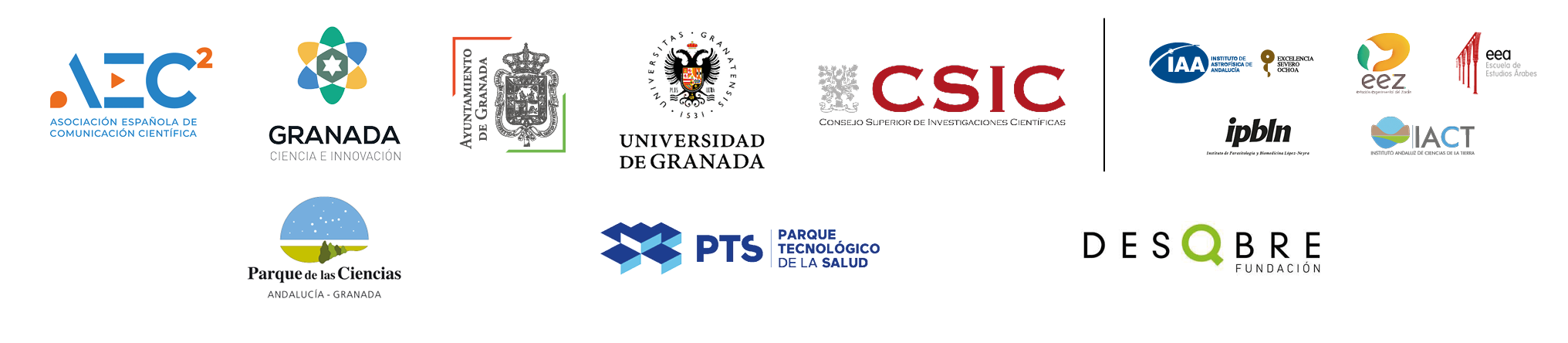 COLABORADORES: 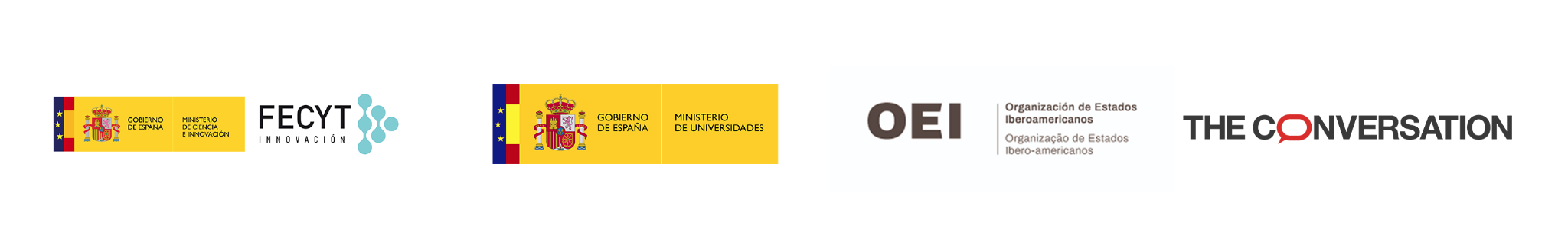 